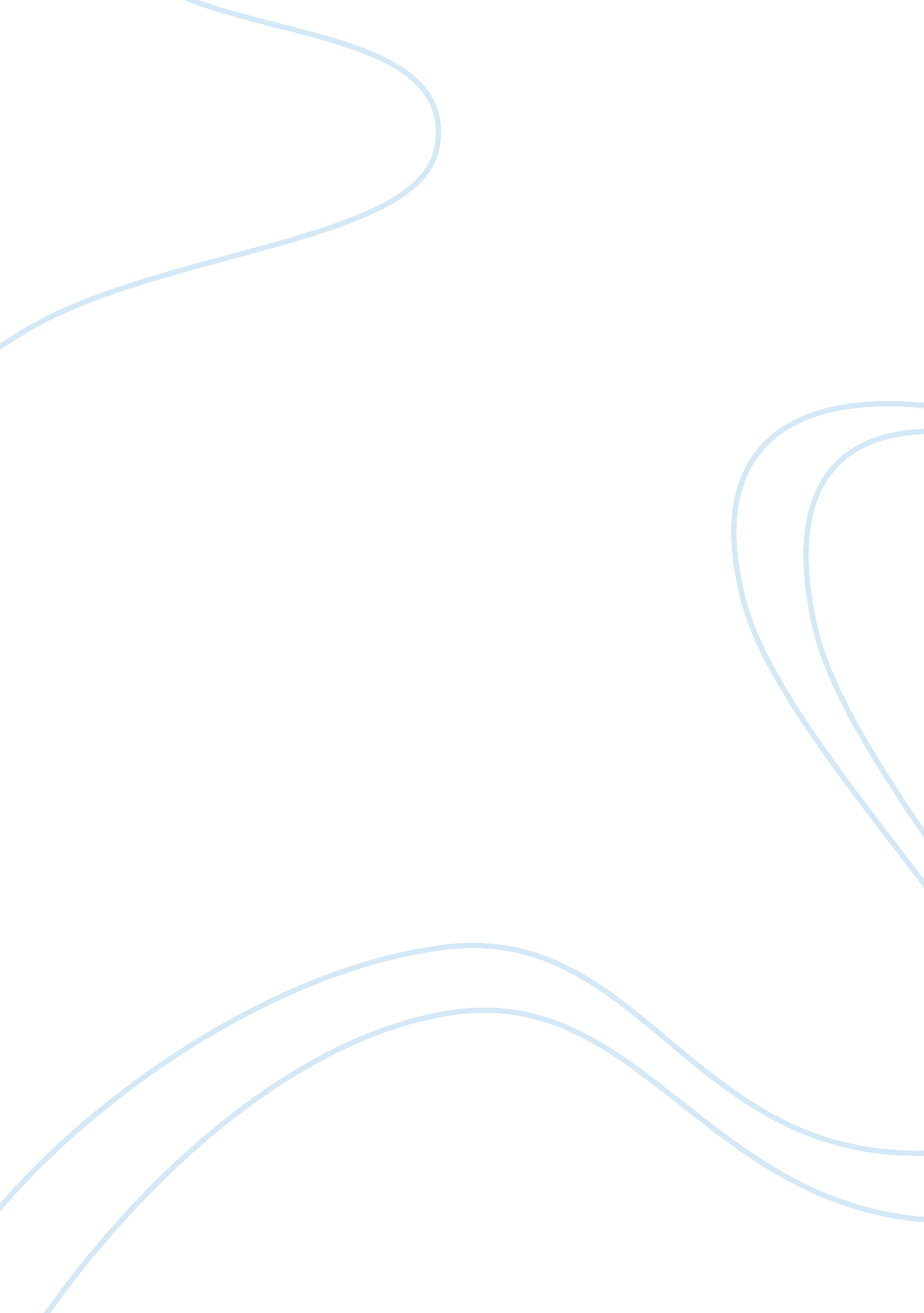 Free pico beside report essay exampleSociology, Population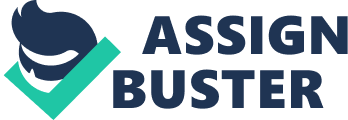 PICO beside report P: Population: The target population are the patients under the care of nurses in a health facility. The patients suffer from different health problems and are in need of quality care and responsibility from the nurses. 
I: Intervention: The best intervention for the patients is to use the Bedside report that entails the transfer of nurse’s responsibility, their accountability and authority for one’s patients from one nurse to the other. This should be done in the presence of the patients where the outgoing nurse gives the incoming nurse the patient’s report. This gives the patient a chance to ask questions and clarifications where needed. 
C: Comparison: Nurses may decide to hand over the report in the office where the outgoing nurse presents the report to the incoming nurse at the nurses’ quarters. This means that the patient does not have a chance of asking questions about their health status. There is also a lack of accountability on the part of nurses as they are a not that responsible for the patients. In this mode of report delivery, the nurses do not get a chance to review the patient and understand everything about the patient. 
O: Outcome: The outcome of bedside report is an increase in the accountability of nurses as they pass reports forms one nurse to the other. The other outcome from bedside reporting is n increase in the patient satisfaction score. This comes from a good relationship that will exist between the nurses and the patients. Patients will feel free to ask questions and consult the nurses where possible. This will also prove to the patient that the nurses care for them hence the increase in the satisfaction score. The patients will also be sure of the nurse whom is on duty; hence they will know who to ask for in case of an emergency. The quality of patient care ratings is also bound to increase as everyone will play their role as expected. 